GOBIERNO MUNICIPAL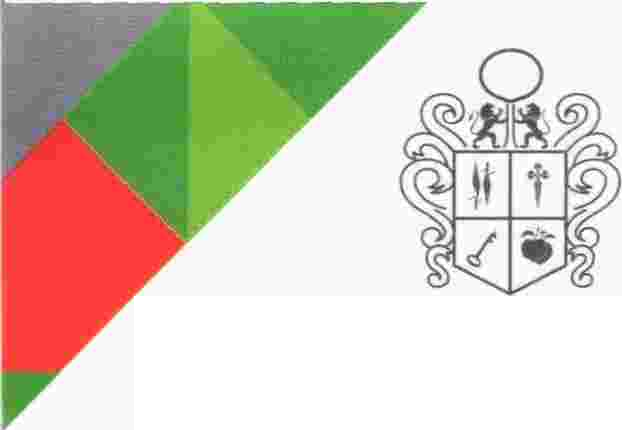 IXTLAHUACÁN  DE LOS MEMBRILLOS2018-2021LIC. MONICA ALEJANDRA HERNANDEZ OCHOADIRECTORA DE LA UNIDAD DE TRANSPARENCIA E INFORMACIÓN PRESENTE:Primeramente,  enviarle  un  fraternal  saludo  y  a  la  vez  por  este  mismo  medio informarle que el programa  Bienestar JALISCO INCLUYENTE en el periodo de Mayo - Junio 2021 no se tuvo nuevas incorporaciones (mismo padrón).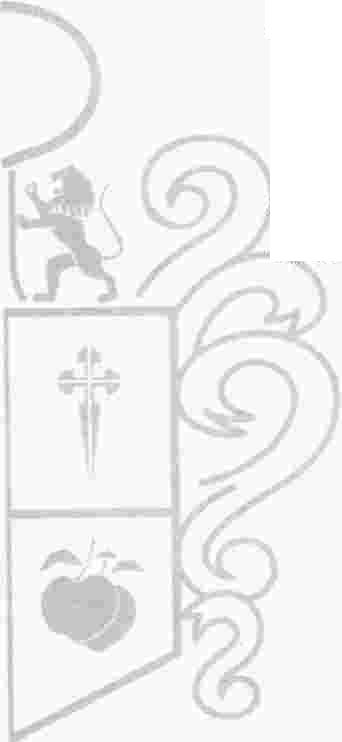 Sin  más por el momento  me despido  de usted;  no sin  antes desearle  éxito  en todas y en cada una de sus actividades.ATENTAMENTElxtlahuacán de  Los Membrillos Jalisco, 05 de Julio del 2021.Calle Jardin No. 2 Q Col. Centro lxtlahuaclmdelos Membrillos, Jalisco.C.p. 45850Tel. 013·76762-3000�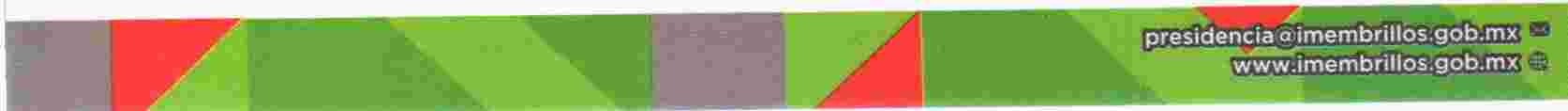 